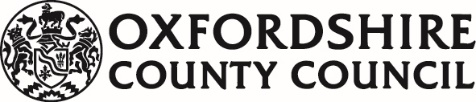 New employee details form for schoolsPlease complete in block capitals if filling in by hand  Ensure you provide accurate information, any incorrect data will result in delayed or non-payment of salaryThis form must be completed by new members of staff and returned to the school office ahead of your start date/before your first day at work This section is for office use only – to be completed by school Employee file must contain:Headteacher or Schools Business Manager signature: …………………………………Date: ………..Full namee.g. Ms Joanna Smith Start date Payroll reference numberif already employed by Oxfordshire County Council National Insurance number 9 characters Date of birth Passport number Disclosure and Barring Service (DBS) certificate number and date Teacher (QTS) number Name of bank/building societySort code 6 digitsAccount number 8 digitsBuilding society roll numberif applicableName of account e.g. Ms J. L. SmithEmergency contact nameRelationship to youTheir contact number(s) Application form and interview notesJob title and hours per week Permanent/temporaryinclude length of contractStarting grade and spine point Identification documents (x3) seen and details 1)Copies to be kept on file 2)3)Qualification certificates seen and detailsReferences completedminimum of 2Teacher prohibited from the professionEYFS/KS1 suitability declaration Risk assessment in the absence of, or prior to, DBS check First aid training date and certificate Safeguarding training date and certificate Team Teach trainingdate and certificateStaff induction checklist completedSIMs datepassword and permissions allocatedIBC notifieddateEmployee Self Service Lite (ESS) registration dateSchool email address allocatedadded to relevant distribution listsStaff identity badge created Staff board updated Locker key provided Staff handbook emailed Safeguarding policy emailed receipt/read signature completedAdditional notes 